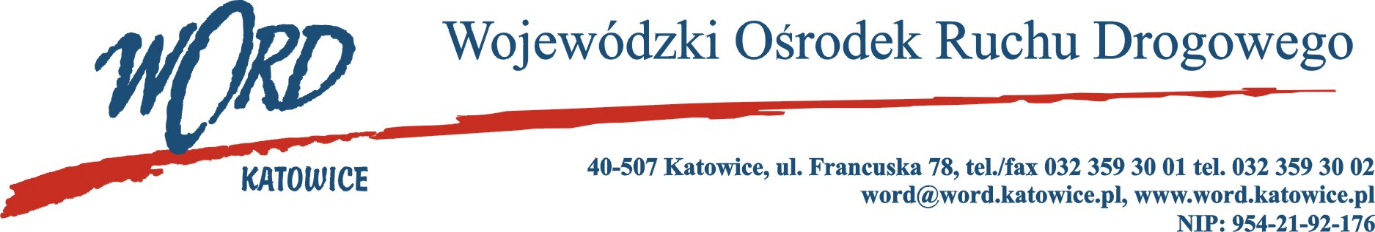 Postępowanie o udzielanie zamówienia publicznego o wartości poniżej 130 000 złKatowice, dnia 9.01.2024 r. AT-ZP.261.2.6.2024.ŁŻDotyczy: informacji z otwarcia ofert w dniu 9.01.2024 r. o godz. 10.30 w postępowaniu na zadanie pn.: „Sukcesywna dostawa akumulatorów od dnia 10.01.2024 – 31.12.2024 r.”.W przedmiotowym postępowaniu ofertę złożyli Wykonawcy: Najkorzystniejszą ofertę w przedmiotowym postępowaniu  złożyła firma Specpart Sp. z o.o. ul. Domaniewska 47/10, 02-672 Warszawa i  z tą też firmą zawarta zostanie stosowna umowa.Dyrektor WORD KatowiceKrzysztof PrzybylskiLp.WykonawcaŁączna cena bruttoIlość punktów w kryterium Łączna cena brutto1.Specpart Sp. z o.o. ul. Domaniewska 47/10, 02-672 Warszawa NIP: 521 35 93 7423489,00100,00